INFRASTRUCTURE COMMITTEE MINUTES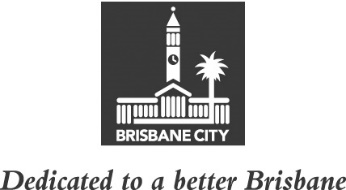 MEETING HELD ON TUESDAY 16 NOVEMBER 2021AT 9.15AMCOMMITTEE MEETING ROOM 2, LEVEL 2, CITY HALLMEMBERS PRESENT:Councillor Andrew Wines (Civic Cabinet Chair), Councillor Peter Matic (Deputy Chair), and Councillors Steve Griffiths, Fiona Hammond, Sarah Hutton and Charles Strunk.OTHERS PRESENT:Jamie Mullins, Major Projects Planning Manager, Transport Planning and Operations, Brisbane Infrastructure; Steve Whitehouse and Dominic Smith, Policy Liaison Officers, Civic Cabinet Chair’s Office, Infrastructure Committee; and Victor Tan, Council and Committee Coordinator, Council and Committee Liaison Office, Governance, Council and Committee Services, City Administration and Governance.MINUTES:The Minutes of the meeting held on 9 November 2021, copies of which had been forwarded to each Councillor, were presented and taken as read and confirmed on the motion of the Civic Cabinet Chair, Councillor Andrew Wines.856	OTHER BUSINESSThe following matter was considered by the Committee, and the decision reached was fully set out in the Committee’s report to Council:Committee presentation – Major Inner City Projects Construction Coordination Update.857	GENERAL BUSINESSThe Civic Cabinet Chair answered a question of the Committee.CONFIRMED THIS			DAY OF				2021.........................................CIVIC CABINET CHAIR